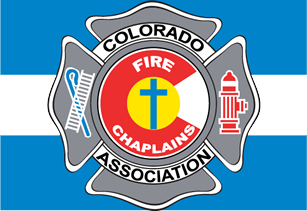 The Colorado Fire Chaplains Association in partnership with the Federation of Fire Chaplains presents:   Fire Chaplain trainingAugust 28-29, 2020Basic “Essentials” Fire Chaplain Certification(mandated COVID safety measures will be in place)Love firefighters?  Love their families?  How can you help Fire-Families build RESILIENCE and sustain HOPE?  Explore a calling to serve firefighter familiesLEARN:      Who is a Fire Chaplain                         How to Serve Crisis Victims                        Essentials of Fire Chaplaincy                        How to Serve Fire-Fighters and Families                        How to apply Pastoral Skills in Fire Culture RECEIVE:  Certificate
                        300-page Training Manual
                        Confidence to serve                        Skills to serve wellIn this two-day class: learn about fire-fighters, their families, their stressors, fire-culture and crisis victims. Learn to walk alongside these brave souls in a way that shows you care.  Learn to love these heroes genuinely.  Register: FFC Fire Chaplain "Essentials" 8/28-29/2020Lead Instructor, Paul Russell;    Assistant, Ron BieglerClass is authorized by the Federation of Fire Chaplains (FFC) for a certificate in “Basic Fire Chaplaincy.” Visit www.firechaplains.org for FFC information and/or membership.UNDERSTAND     Fire-Fighters    Fire-Families   Fire-CultureEarn a Certificate in Basic Fire ChaplaincyHOPE & RESILIENCY to Fire-FightersOnly $250Register at:Chaplain TrainingLead Instructor Paul (720) 220-5753AssistantRon (720) 839-9537Provided by:Colorado Fire Chaplains AssociationApr 28-29, 2020  9:00 AMPresented at:Crosspoint Community Church7076 S Alton Way  #B
Centennial, CO  80112